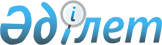 О проекте Закона Республики Казахстан "О ратификации Рамочного соглашения между Правительством Республики Казахстан и Правительством Китайской Народной Республики о предоставлении Китайской Народной Республикой льготного кредита"Постановление Правительства Республики Казахстан от 19 октября 2018 года № 662
      Правительство Республики Казахстан ПОСТАНОВЛЯЕТ:
      внести на рассмотрение Мажилиса Парламента Республики Казахстан проект Закон Республики Казахстан "О Ратификации Рамочного соглашения между Правительством Республики Казахстан и Правительством Китайской Народной Республики о предоставлении Китайской Народной Республикой льготного кредита" Закон Республики Казахстан
      Ратифицировать Рамочное соглашение между Правительством Республики Казахстан и Правительством Китайской Народной Республики о предоставлении Китайской Народной Республикой льготного кредита, совершенное в Пекине 7 июня 2018 года.
					© 2012. РГП на ПХВ «Институт законодательства и правовой информации Республики Казахстан» Министерства юстиции Республики Казахстан
				
      Премьер-Министр
Республики Казахстан 

Б.Сагинтаев

      Президент
Республики Казахстан
